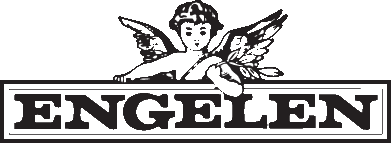 Pressmeddelande: 2015-10-08 Stage & Kitchen EngelenPRISADE JAZZSÅNGERSKAN MELANIE SCHOLTZ GÄSTAR ENGELEN OCH STOCKHOLM DEN 11 OKTOBER!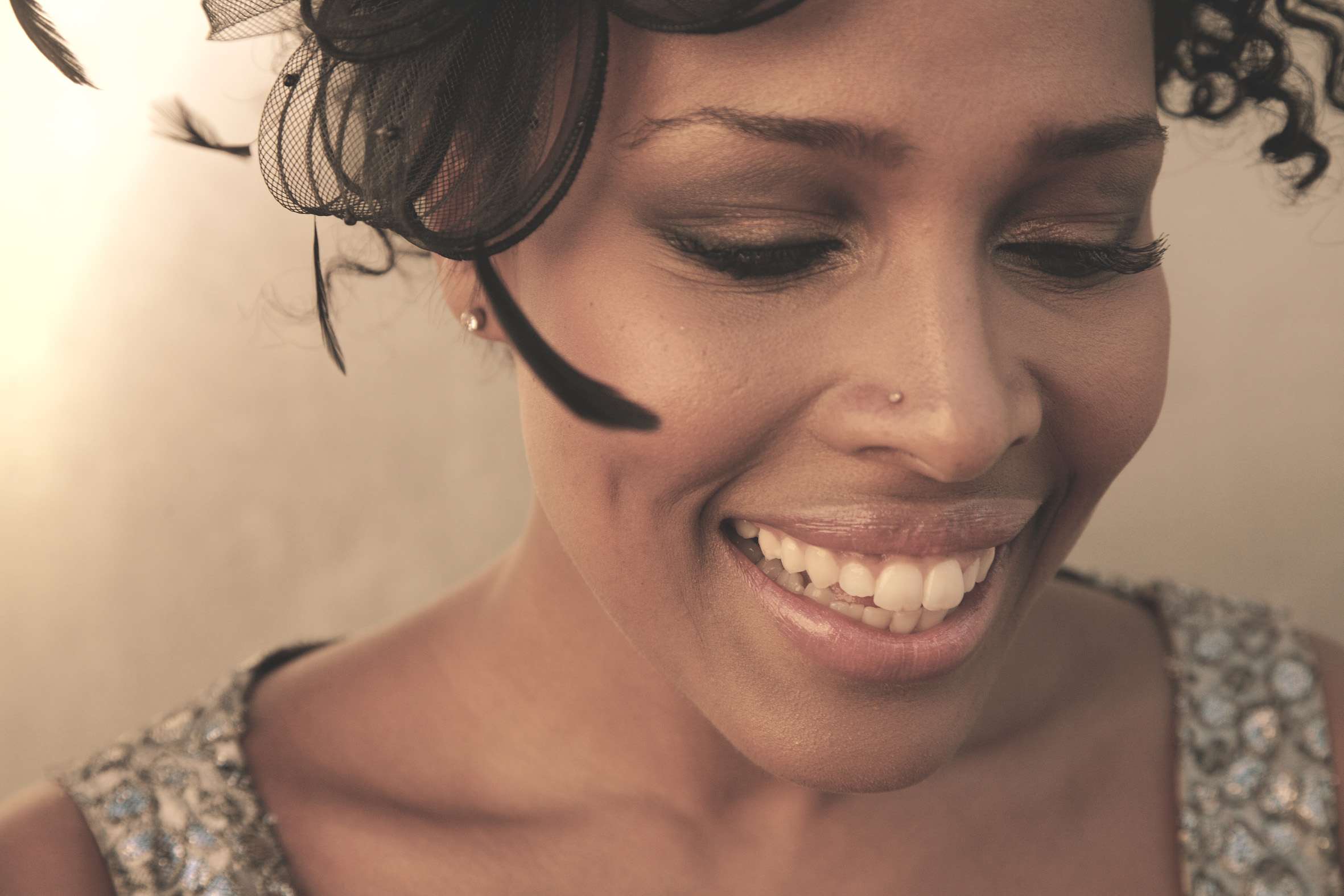 Melanie Sholtz tillsammans med Claes Crona Trio och Peter Asplund är bokade för en konsert på Engelen, Engine Stage & Kitchen den 11 oktober kl.19.00.Melanie född i Sydafrika har vunnit ett flertal priser som jazzsångerska och kompositör. Fem egna album har hon givit ut. Hon har turnerat i Spanien-Tyskland-Norge-Holland–Frankrike etc. Under flera år jobbade hon också som musiklärare vid Universitetet i Kapstaden. Peter Asplund hörde henne på resa i Sydafrika och föll pladask för hennes unika röst och speciella sound och bjöd in henne till Sverige.Läs mer: www.melaniescholtz.com Se (YouTube): https://www.youtube.com/watch?v=ke4aQnuQpsg Biljetter via: www.engelen.se eller på telefon: 0771-826826.ENGINE STAGE & KITCHEN ENGELENKornhamnstorg, Stockholm.Läs mer se: www.engelen.se Presskontakt: Rickard Werecki Lycknert tfn:0707-178008 pr@werecki.com  werecki promotion company - Pressbilder och pressinfo se: www.werecki.com Engelen: Annica Palmgren annica@engelen.seMobil: tfn: 0709-109652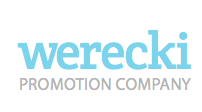 